INDICAÇÃO Nº 1408/2014Sugere ao Poder Executivo Municipal a realização de estudos para a limpeza e manutenção da passarela de madeira existente nos fundos da quadra poliesportiva Vereador Zelo, no conjunto dos Trabalhadores, neste município.Excelentíssimo Senhor Prefeito Municipal, Nos termos do Art. 108 do Regimento Interno desta Casa de Leis, dirijo-me a Vossa Excelência para sugerir que, por intermédio do Setor competente, seja realizado estudo  para a limpeza e manutenção  da passarela de madeira existente nos fundos da quadra poliesportiva Vereador Zelo, no conjunto do Trabalhadores, neste município.Justificativa:Os moradores do bairro acima citado e de demais bairros da região que se utilizam da passarela existente nos fundos da quadra poliesportiva clamam por limpeza e manutenção na passarela e até o momento não  foram atendidos. Os pais reclamam também da falta de segurança para os filhos que estudam na escola existente nas proximidades. A passarela oferece risco, os alunos podem cair e se machucar a qualquer momento por causa da falta de manutenção na mesma.Plenário “Dr. Tancredo Neves”, em 03 de abril de 2.014.Celso ÁvilaVereador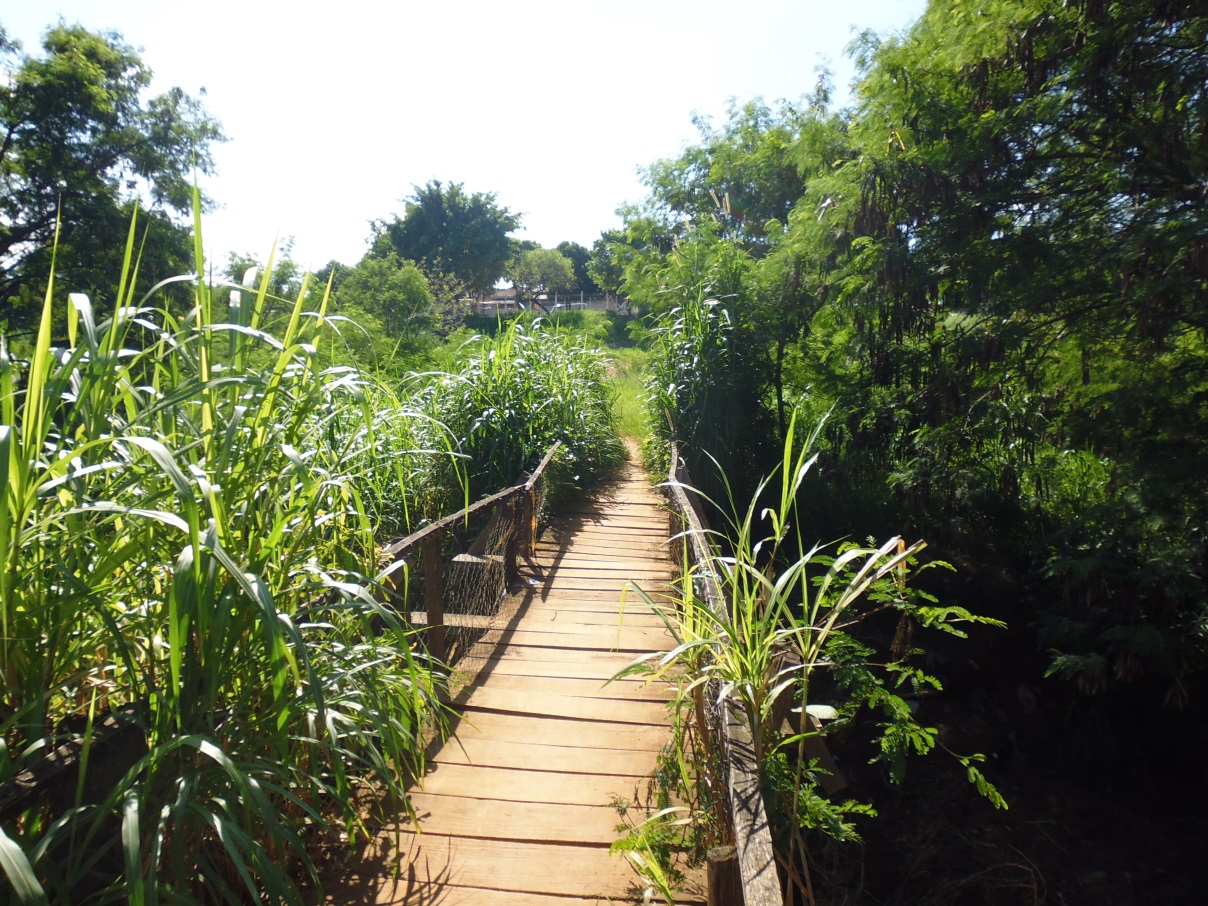 